Экскурсия « В мордовскую избу.В гости к бабушке Полине»»Цель - формирование представлений о жизни и быте мордовского народа, о предметах старины. о его традициях.Задачи:1. Познакомить детей с избой – жилищем крестьянской семьи, с предметами старинного мордовского быта (печь, прялка, посуда, коромысло, ухват и тд.)2. Обогатить словарь детей народными загадками, новыми словами.3. Развивать связную монологическую речь.4. Воспитывать бережное отношение к старинным вещам, народным традициям, обычаям гостеприимства.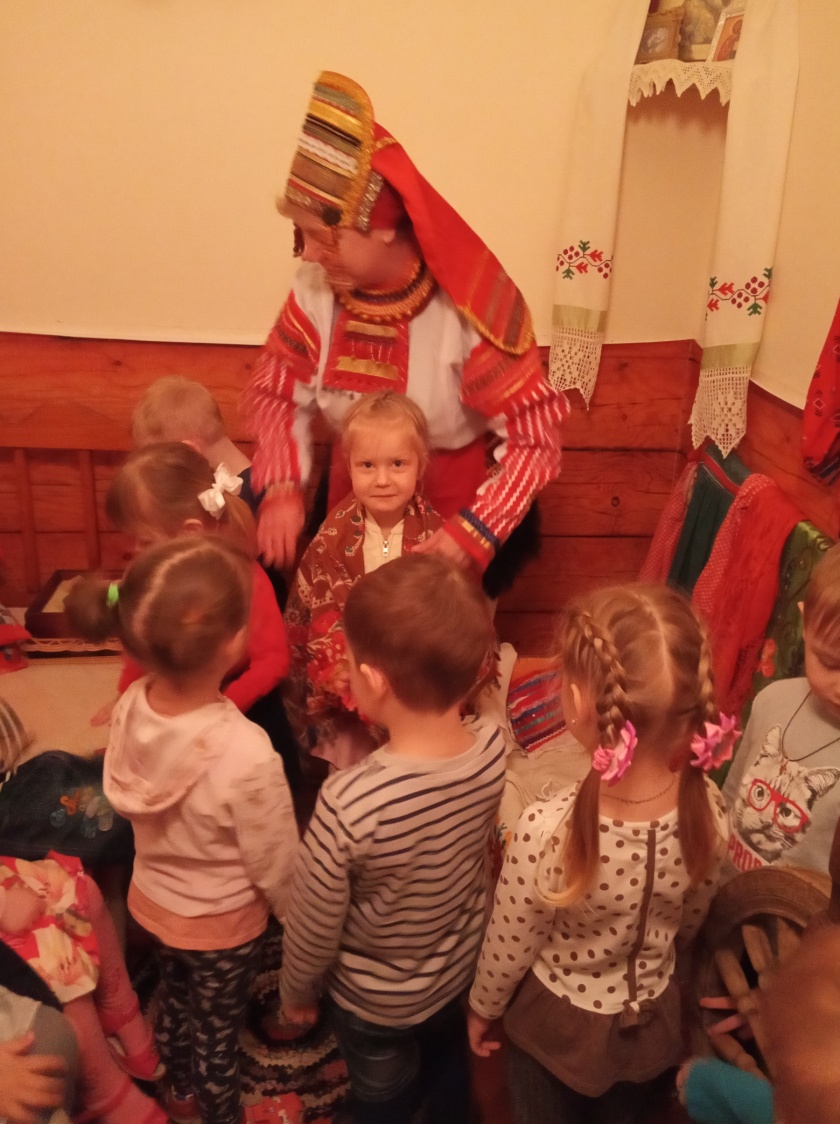 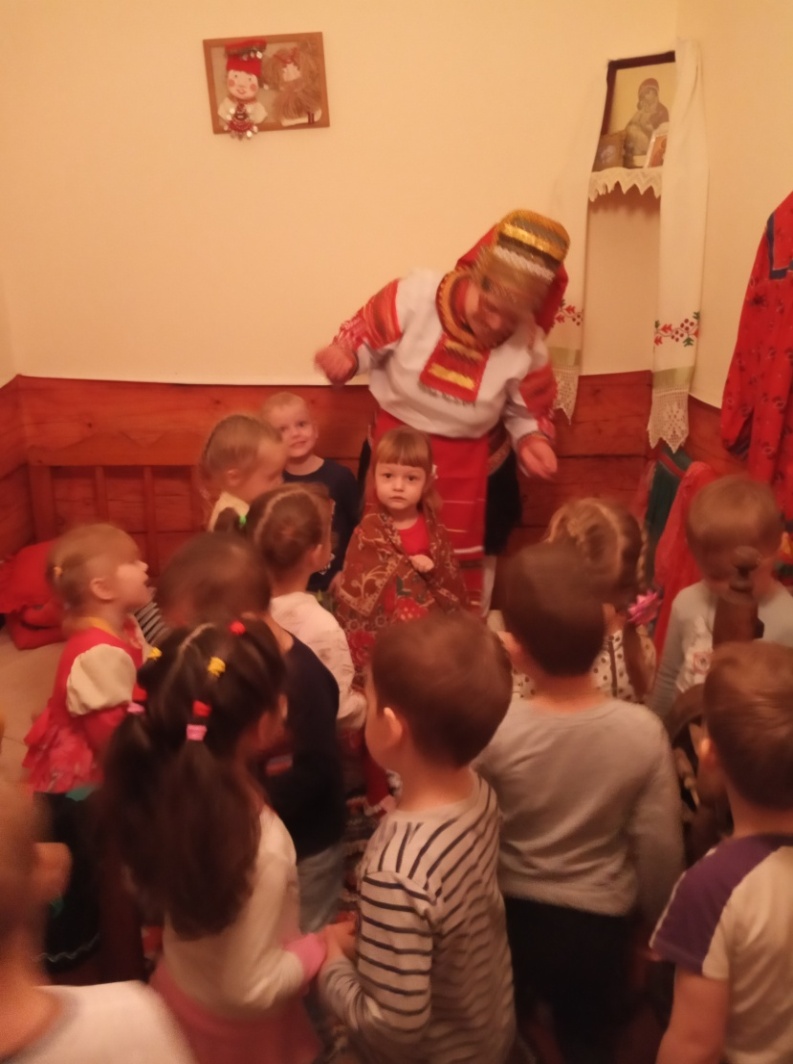 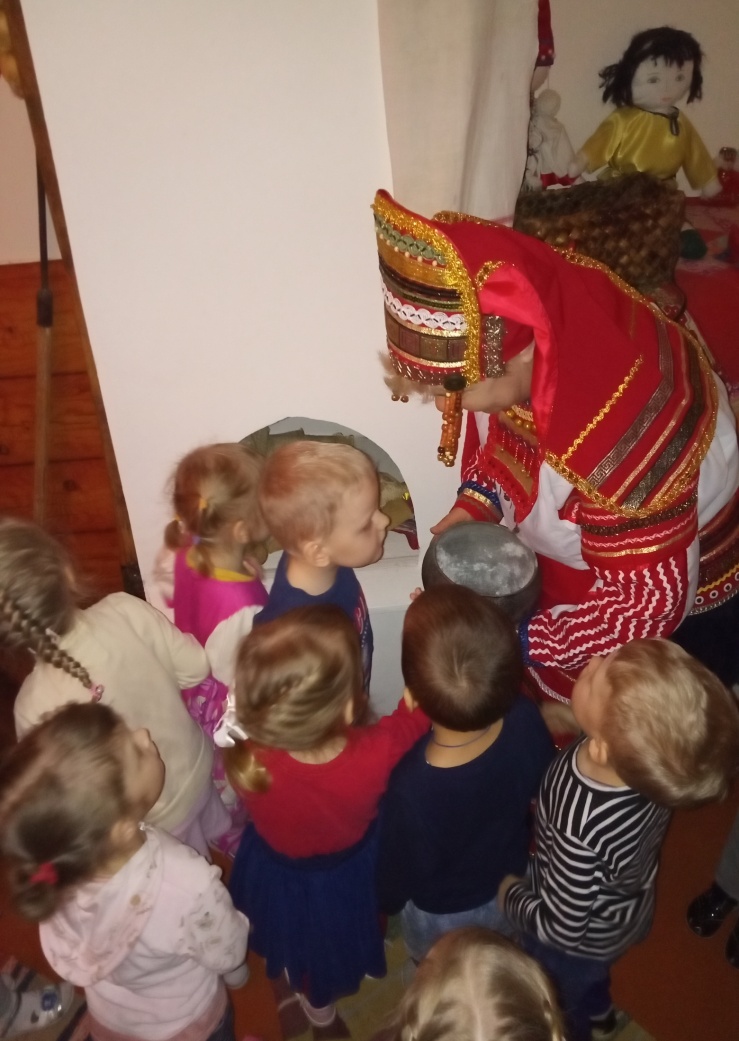 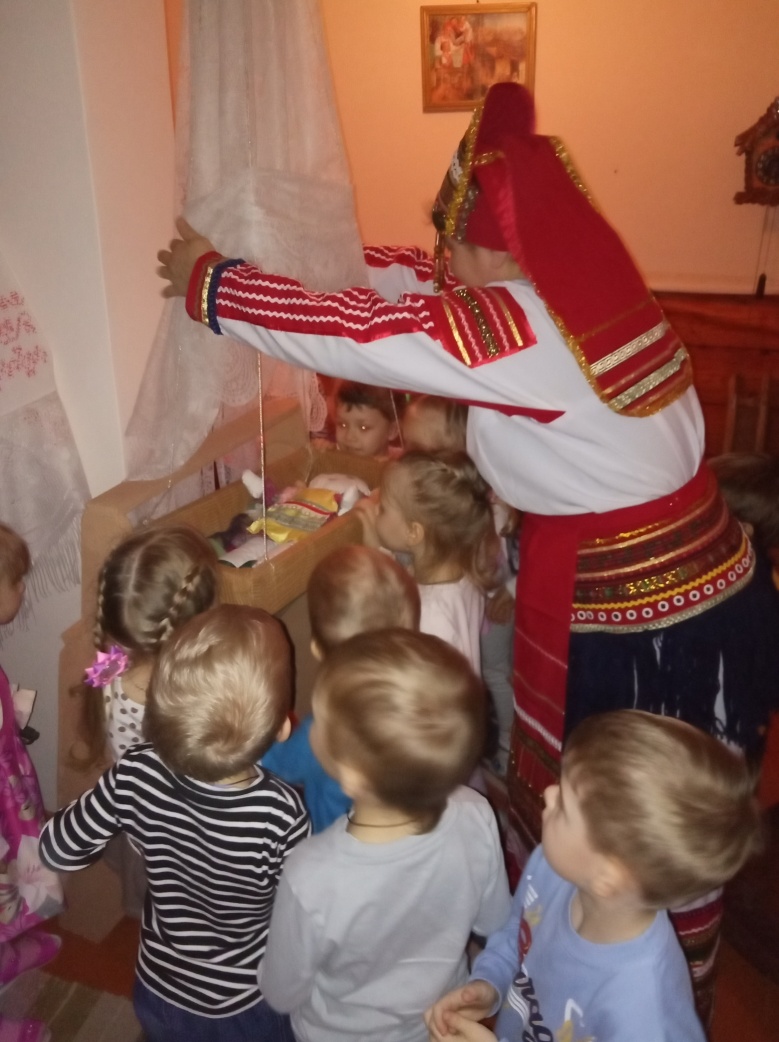 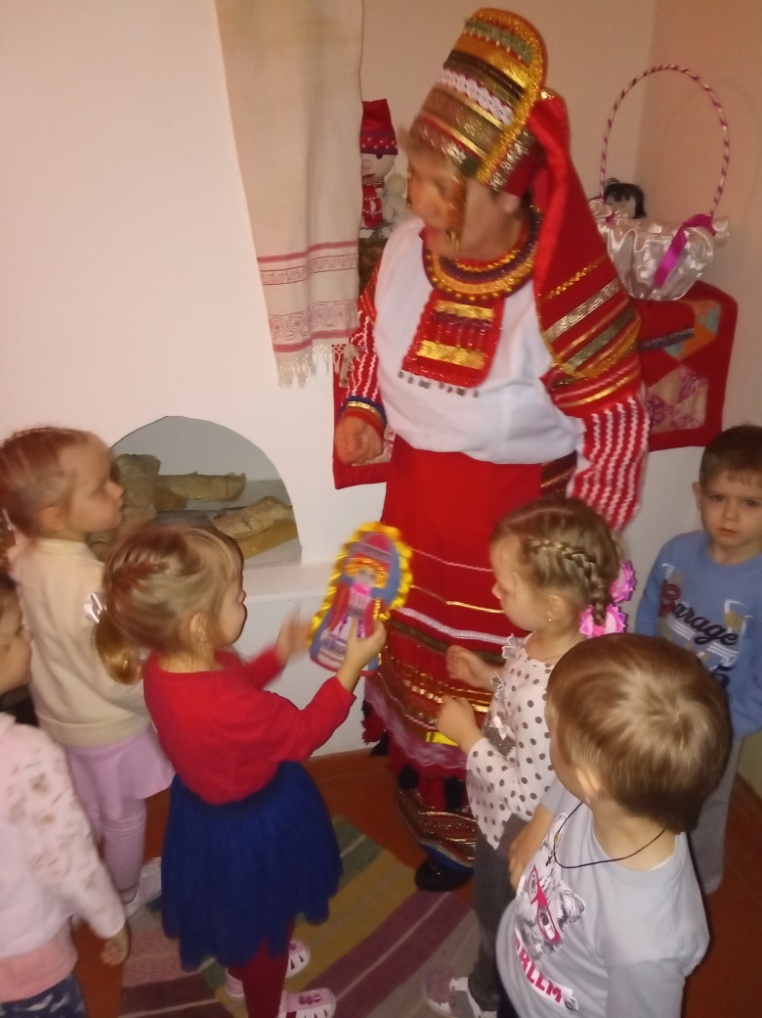 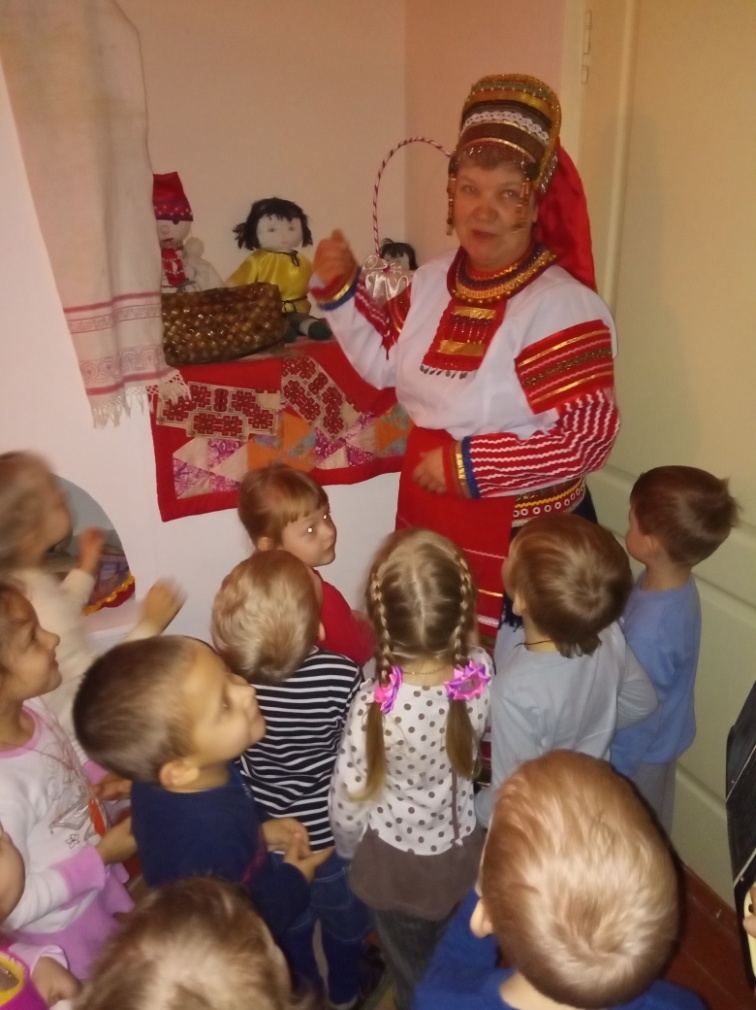 